Projekt – pracovní listGemini Projekt je cesta – prostředek, jak si osvojíš základní postupy a metody plánovacího procesu. Zpracování Projektu není triviální záležitostí, a proto Ti budeme pomáhat, seč nám síly budou stačit. Věříme, že když budeš postupovat zodpovědně, kriticky a nad jednotlivými částmi se budeš zamýšlet, výsledek bude stát za to.Papírová verze pracovního listu slouží k vyplnění jednotlivých kroků Tvého Projektu. Jako teoretický podklad dále poslouží skripta, která každý dostane na květnovém víkendu po přednášce z plánování. Skripta a vzorový pracovní list jsou rovněž k nahlédnutí na gewiki (budou postupně zpřístupněné přes castoří pelíšek na stránce „Odevzdávání úkolů“).Definitivní podobu jednotlivých úkolů (kromě úkolů v létě) nahrávej také do svého osobního pracovního listu na gewiki (i k němu se dostaneš přes castoří pelíšek na stránce „Odevzdávání úkolů“), ať si je mohou ostatní členové konzultační skupinky prohlédnout a dát Ti zpětnou vazbu.Sumář zadáníV rámci projektu je potřeba…… stručně představit Tvůj oddíl. (dubnový víkend)… provést analýzu Tvého oddílu (Hodnocení kvality). (mezi dubnovým a květnovým víkendem)… na základě analýzy vybrat jednu oblast, na kterou se chceš zaměřit. (mezi dubnovým a květnovým víkendem; květnový víkend)… popsat Tvůj sen - vizi, jaký chceš mít oddíl. (mezi dubnovým a květnovým víkendem; květnový víkend)… vytyčit si jasné cíle, kterých chceš v dané oblasti dosáhnout (do 30. 6. jistota, do předakce deadline)… sepsat postupy, které jsi zkoušel a s jakým výsledkem. Ideálně obohať o důvod úspěchu či neúspěchu. (do 30. 6. jistota, do předakce deadline)… sepsat limity (reálná omezení), které máš. (do 30. 6. jistota, do předakce deadline)… ke každému cíli vymyslet maximum možných prostředků (do 30. 6., do předakce deadline) a pak vybrat jen ty vhodné a efektivní. (léto)… vytvořit časovou osu, na které budou zaneseny jednotlivé prostředky - aktivity, které vedou k daným cílům, se zodpovědnou osobou (garantem) a předpokládaným výstupem. (léto)… celý projekt na konci léta v konzultační skupince obhájit. (léto)Řádně promyšlený Projekt, který bude šitý na míru Tvému oddílu (se zapracovanými nápady, podněty), zrealizuješ po ukončení letní části (je samozřejmě možné začít už dříve, podle povahy Projektu).ÚkolyÚkoly mezi dubnovým a květnovým víkendem:Proveď hodnocení kvality pro svůj oddíl (jednotku) s ostatními členy vedení. Prodiskutujte s ostatními členy vedení doporučení pro váš oddíl vzešlá z hodnocení kvality, podrobte je kritickému pohledu a zkuste vybrat prioritní oblasti, kterým by ses mohl/a v Projektu věnovat. (bod 2 v seznamu výše)Promysli si, které (jedné) oblasti z vašich vybraných priorit k řešení by ses chtěl v Projektu věnovat. (bod 3 v seznamu výše)Seznam se s vizí podle hodnocení kvality a podrob ji kritickému pohledu. Je to za Tebe popis kvalitního oddílu? Něco chybí - přebývá? Doplňuj, škrtej. Výstupem by měl být soupis tvrzení, která podle tebe popisují oddíl, který bys chtěl mít - nebo v něm fungovat a zároveň, který ti pomůže stanovit si oblast, které se chceš věnovat. (bod 4 v seznamu výše) Prostor pro formulaci vize bude i na květnovém víkendu.Úkoly po druhém víkendu (s termínem do 30. 6. na jistotu /do léta deadline):Popiš zvolenou oblast, kterou budeš řešit, jasnými cíli tak, abys ji celkově podchytil. (bod 5 v seznamu výše)Sepiš si, co jsi již ty osobně nebo někdo další z vedení oddílu (případně společně) v tomto školním/skautském roce v této oblasti zkoušel(i), a s jakým výsledkem. (bod 6 v seznamu výše)Promysli si a sepiš svoje limity, které tě napadnou, při přemýšlení o realizaci Tvého Projektu. (bod 7 v seznamu výše)Sepiš si maximum různých prostředků (aktivit, akcí, kroků), které by Ti mohly pomoci dosáhnout tvých cílů. (bod 8 v seznamu výše)Úkoly v létě (ale klidně je můžeš mít promyšlené/sepsané již předem):Vyber vhodné prostředky ze svého seznamu. (bod 8 v seznamu výše)Sestav „akční plán“ - jak svých cílů dosáhneš. (bod 9 v seznamu výše)Připrav si představení svého projektu na závěrečnou obhajobu. (bod 10 v seznamu výše)Předveď 15 promakaných minut a ukaž proč, co a jak chceš dělat. (bod 10 v seznamu výše plus prezentační dovednosti)Dokončení Projektu:To již záleží jen a jen na Tobě. Projektu jsi věnoval nemalé úsilí, dostal jsi spoustu podnětů, slyšel mnoho různých názorů a teď nastává fáze realizace, improvizace v mezích plánu a … pocit úspěchu, když se Ti podaří dosáhnout toho, co jsi chtěl. Až teď končí celý proces plánování - zhodnocením a promýšlením případných dalších kroků.Návod na použití pracovního listuTak a jdeme na to…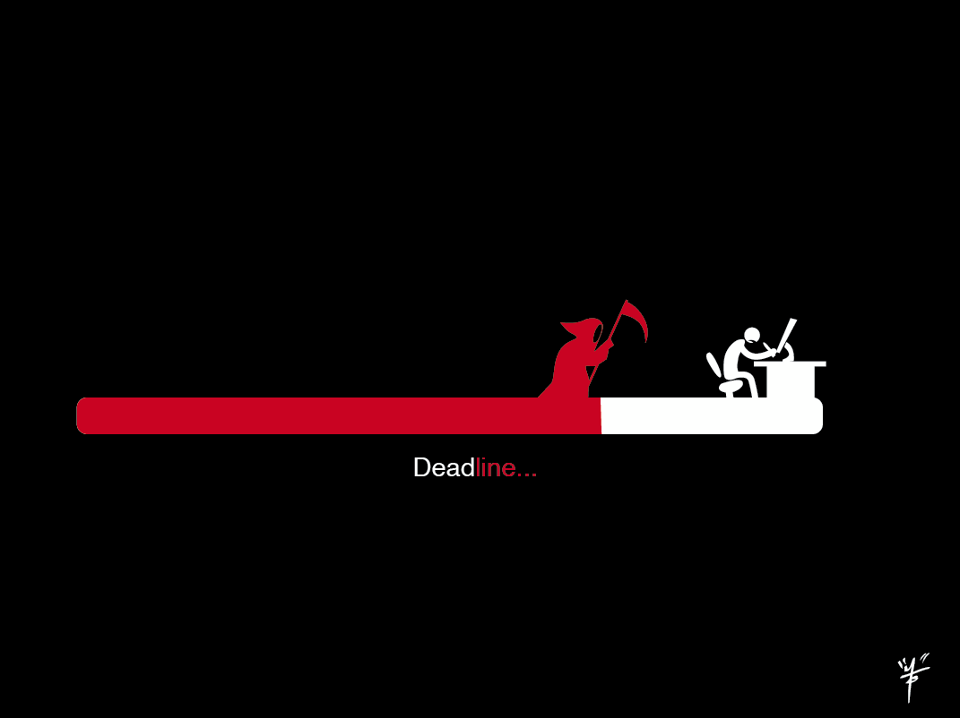 Představení oddíluV rámci projektu je potřeba stručně představit Tvůj oddíl, aby si mohli ostatní členové konzultační skupinky udělat alespoň rámcovou představu. (dubnový víkend)2) Analýza současného stavuV rámci projektu je potřeba provést analýzu Tvého oddílu (Hodnocení kvality). (mezi dubnovým a květnovým víkendem)NEJDŮLEŽITĚJŠÍ VÝSTUPY Z HODNOCENÍ KVALITY ZA TVŮJ ODDÍL:DOPORUČENÍ VZEŠLÁ Z HODNOCENÍ KVALITY, NA NICHŽ JSTE SE S ODDÍLOVOU RADOU SHODLI:Další typy analýzy (které ale nebudeme dělat)Plusy a mínusy – kromě Hodnocení kvality může být příkladem všeobecně známá analýza plusů a mínusů. Ta spočívá v zamyšlení se nad tím, co je silnou a co je slabou stránkou našeho oddílu.SWOT analýza – dalším možným typem analýzy je SWOT analýza, neboli analýza silných stránek, slabých stránek, příležitostí a hrozeb.3) Výběr oblasti k řešeníV rámci projektu je potřeba na základě analýzy vybrat jednu oblast, na kterou se chceš zaměřit. (mezi dubnovým a květnovým víkendem)Výběr by měl být relevantní a odůvodnitelný. Proč právě tato oblast? K výběru pomůže analýza a určení si priorit. Jestliže jsi udělal poctivě svůj Gemini domácí úkol – hodnocení kvality s oddílovou radou – máš relevantní vstup pro výběr oblasti zájmu.Doporučení od hodnocení kvalityNástroj HK umí podle vnitřně nastavených důležitostí vyhodnotit, čemu by ses v rámci oddílu měl věnovat. Příkladem může být třeba tento výstup: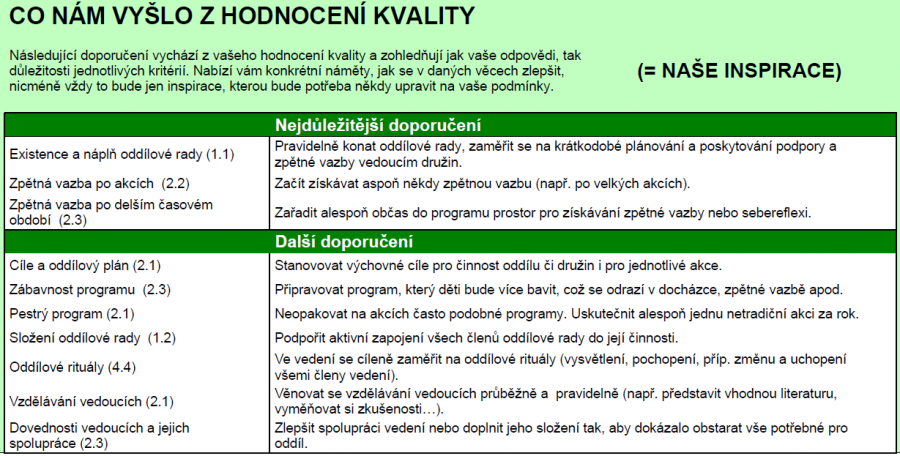 PriorityKaždý oddíl má omezené „zdroje“. Nejčastěji omezují čas na schůzkách a akcích, energii vedoucích, finance… Proto je potřeba se rozhodnout, co je pro Tvůj oddíl a i pro Tebe osobně uskutečnitelné. Zkuste společně vybrat takovou oblast, kterou chcete rozvíjet, jejíž řešení je a) naléhavé, b) uskutečnitelné, c) pro Tebe osobně něčím zajímavé a rozvíjející. Poslední kritérium je důležité, protože jedině tak Tě bude práce na Projektu bavit. HitparádaV případě, že máš (máte) více kandidátů na rozvojovou oblast, je potřeba vybrat tu, která má nejzásadnější dopad na Tvůj oddíl. Můžeš o tom diskutovat, hlasovat, ptát se jiných, studovat, čerpat ze své zkušenosti... Ve stanovení priorit může vydatně pomoct i přemýšlení nad VIZÍ – viz další krok. Je tedy užitečné dělat tyto dva kroky společně.Jedním z možných výstupů může být třeba takto formulovaný obecný záměr: „Oddíl zajišťuje na svých akcích bezpečnost.“OBLASTI K ŘEŠENÍ, KTERÉ PŘIPADAJÍ V ÚVAHU (A PROČ):TVOJE VYBRANÁ OBLAST:TVŮJ ZÁMĚR:4) O co mi jde I: VizeV rámci projektu je potřeba popsat Tvůj sen – vizi, jaký chceš mít oddíl. (mezi dubnovým a květnovým víkendem; květnový víkend)O co mi jde? Nejzásadnější otázka, a přesto tak často opomíjená. Co bych měl jako vedoucí skautského oddílu vlastně chtít? K čemu bych měl svůj oddíl směrovat? Co je mojí vizí – snem? Každá správná vize by měla vycházet z poslání. Tedy něčeho, co definuje smysl existence dané skupiny lidí – organizace. Skauti ve svém poslání v zásadě říkají: Vychovávejme skauty tak, aby byli schopní, spokojení a užiteční.Role naplňování poslání: Každá buňka, každý oddíl v naší organizaci má určitou roli v tomto procesu. Všichni musíme být dobře sladěni, ať táhneme stejným směrem. Střediska se snaží vytvářet co nejlepší materiální, legislativní... podmínky pro výchovnou činnost oddílů a oddíly jsou hlavními nositeli skautského poslání.Pro lepší představu o tom, co chci, je dobré si uvědomit, jak na tom teď aktuálně jsem. Můžeš směle vycházet z výstupů Tvého hodnocení kvality.Hodnocení kvality a vize oddíluV naší organizaci existuje bezmála 2500 oddílů, které mají svá specifika. Nicméně v principu se až tak moc nelišíme. Všichni se snažíme o to stejné – vychovávat mládež oddílu svěřenou. Existuje centralizovaná představa kvalitního oddílu, která je popsána níže. Pro definici Tvojí vize doporučujeme z ní vycházet a třeba jen mírně upravit Tvým podmínkám. Při definování vize (obecně při plánování) se často ptej proč? Proč je tohle důležité? Komu to prospěje? Jakou to má vazbu na poslání? Opravdu to pomáhá k lepší výchově mladého člověka? Opravdu je to skautské?Kvalitní oddíl podle nástroje Hodnocení kvality:KATEGORIE LIDÉKATEGORIE ŘÍZENÍ A PLÁNOVÁNÍKATEGORIE PROGRAM A ČINNOSTKATEGORIE PŮSOBENÍ NAVENEKKATEGORIE ZÁZEMÍVýsledkem by měl být soupis tvrzení, která podle tebe popisují oddíl, který bys chtěl mít – nebo v něm fungovat a zároveň, který ti pomůže stanovit si oblast, které se chceš věnovat.TVOJE VIZE5) O co mi jde II: CíleV rámci projektu je potřeba si vybranou oblast popsat jasnými cíli. (do 30.6 jistota, do léta deadline)Aby každý člen oddílové rady (nebo týmu, který na tom bude pracovat) nestavěl jiný vzdušný zámek, je potřeba si ono „o co nám jde“ z předchozího kroku trochu víc vyjasnit.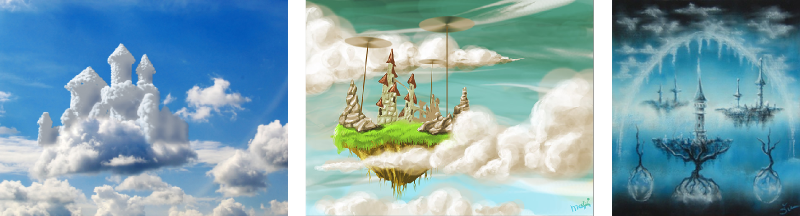 TVOJE CÍLE:6) Realita I: Dosavadní zkušenostV rámci projektu je potřeba sepsat postupy, které jsi zkoušel a s jakým výsledkem. Ideálně obohať o důvod úspěchu či neúspěchu. (do 30. 6. jistota, do léta deadline)Nestavíš na zelené louce. Určitě jsi už někdy něco zkoušel, co by mohlo vést ke splnění Tvého záměru. Jak se Ti to podařilo? Pouč se z chyb, které jsi dříve udělal. Využít můžeš následující tabulku:7) Realita II: Omezené zdrojeV rámci projektu je potřeba sepsat limity, které máš. (do 30. 6. jistota, do léta deadline)Ačkoliv by bylo krásné nebýt ničím omezen (limitován), tak to v reálném světě nechodí.TVOJE ZDROJE:8) Akční plán I: ProstředkyV rámci projektu je potřeba ke každému cíli vymyslet maximum možných prostředků. (do 30. 6. jistota, do léta deadline)V rámci projektu je potřeba z navržených prostředků vybrat jen ty vhodné a efektivní. (léto)V první fázi je potřeba ze sebe dostat co nejvíce cest, jak Tvých cílů dosáhnout.TVOJE PROSTŘEDKY:9) Akční plán II: Časový plánV rámci projektu je potřeba vytvořit časovou osu, na které budou zaneseny jednotlivé prostředky – aktivity, které vedou k daným cílům, se zodpovědnou osobou a předpokládaným výstupem. (léto)Ve druhé fázi je potřeba vybrat ty vhodné a přínosné prostředky (nejvhodnější, nepřínosnější a ideálně nejméně náročné – maximalizovat efekt prostředků, za nejméně času a vložených zdrojů). Tyto prostředky dát na časovou osu, promyslet jejich dramaturgii (ať už v krátkodobém měřítku – aby si lidé odpočinuli, střídaly se programy – tak dlouhodobém – aby se stále na radách neřešilo jedno téma dokola, …), obohatit o zodpovědnou osobu (garanta) a o popis předpokládaného výstupu.Kontrolní bodyNezapomeň do svého plánu zaznamenat kdo, kdy, co zkontroluje (ideální jsou pravidelné schůzky, kde si řeknete aktuální status plnění úkolů) a nakonec závěrečné vyhodnocení.VyhodnoceníPo důkladné přípravě je čas na realizaci a po ní je nezbytnou součástí také vyhodnocení. Způsobem se velmi podobá hodnocení, které jsi dělal v kapitole Zkušenost.Podívej se na tvoje cíle a vyhodnoť je.Promluv si ostatními, kteří ti pomáhali, jestli se vám dobře spolupracovalo.Výstupem by měl být set doporučení, co příště jinak, a co ponechat. Pak jen nezapomeň na poplácání po rameni a vrhnout se do dalšího kola.  Nezapomeň, že závěr může být silným prostředkem k záměrům typu:Oddílová rada je motivovaná.Oddílová rada umí rozvíjet oddíl.Oddílová rada umí projektově řídit oddíl...Čím víckrát zažijete společný úspěch, tím pro oddíl lépe!10) ZávěrTento materiál vznikl jakožto podklad pro Castory a jejich oddíly. Měl by sloužit jako pomoc a nabídnutí jednoho směru uvažování. Představ si, že jsi malíř, který maluje obraz svého oddílu. Na tobě je, aby byl tento obraz tím pravým. Tento dokument je jen hrubá skica, která by ti mohla pomoci, abys nezačínal na prázdném papíře. Zacházej s ním, jak uznáš za vhodné.V případě jakýchkoliv dotazů se neváhej obrátit na svého konzultanta.Hodně štěstí a úspěšných plánů pro tvůj oddíl!Gemini tým a katedra plánování©Lucky a Modrák 2014-2015Terminář ProjektuKompetence, které by projekt měl plnitText obsahuje zadání úkolů a prostor pro jejich plnění. Teorii najdeš ve speciálních skriptech (stejný materiál dostaneš na květnovém víkendu po přednášce z plánování). Do pracovního listu si piš zcela libovolně – slouží jenom tobě Název oddílu:ProtěžPočet členů:90Chlapecký / dívčí / koedukovaný:koedukovanýVýchovná kategorie / věkově koedukovaný:Věkově kouedukovanýZaměření:Křesťanský oddílPočet členů vedení a jejich kvalifikace:20 vedení celkem (8 hotových vůdcovských zkoušek, 8 rozpracovaných), 6 užší vedení (1 hotové vůdcovské zkoušky),  Moje role:Zástupce hlavního vedoucího, člen týmu hlavních vedoucích – zaměření na komunikaci s veřejností, rodiči a starost o vedoucíPředstavení oddílu ve dvou SMS (stručné a výstižné):Jsme hodně velký oddíl, proto spoustu věcí máme hodně netradičně a atypicky. Panuje u nás přátelská a uvolněnější atmosféra. Tím, jak je nás hodně, jsme spíše uzavření od skautského světa. Je pro nás dost velký úkol znát se pořádně mezi s sebou,  proto příliš nevyhledáváme další oddíly, střediskové akce atd.Za poslední rok se naše oddílová situace hodně zlepšila – je velký rozdíl hodnotit loňský rok a letošní. V našich prioritních oblastech jsme vyšli dobře – program je dobrý, atmosféra je fajn, vedoucí jsou spokojení.Jakožto hodně velký oddíl máme nedostatky v komunikaci se zbytkem skautského světa – to je ale nedostatek, o kterém víme a nebereme ho zas tolik jako nedostatek. Náš systém se hodně liší od systémů „běžných“ oddílů, proto bylo trochu těžké hodnotit v některých oblastech.Největší problém,y na které hodnocené kvality poukázalo, vnímáme v přechodu členů z jednotlivých věkových kategorií, v provádění ZV po akcích, docházce dětí na akce, skautských akcích mimo oddíl, akcích pro rodiče, klubovně (jak bezpečnosti, tak pořádku) a zdravotníkovi.Získávat zpětnou vazbu po každé akci (dotazníkem, individuálními otázkami, smajlíky, škálováním apod.). Snažit se ji příště zohlednit.Naučit se jména všech aktivních dětí v oddíle.Zjistit příčiny neúčasti členů a reagovat na ně (motivovat, náplň akcí, vhodná volba termínů akcí, náročnost akcí, dostatek informací před akcí atd.).ZV po akcích. (Protože to pokládáme za důležité a je to jednoduchý způsob, jak zjisit, kde se dále zlepšovat)Přechod dětí z jedné věkové kategorie do další. (Protože to vnímáme jako problém, který se stále prohlubuje i když v tuto chvíli to není úplně nejhorší problém, brzo by momhl být a je potřeba s tím něco dělat).Zjistit příčiny neúčast členů a motivovat je. (Zajímavý a důležitý úkol, prot mě ale težko proveditelný, protože to není zrovna problém mé družiny…)Přechod dětí z jedné věkové kategorie do další.Byla bych ráda, aby děti přecházeli z jednotlivých družin do dalších připravené na to, co je tam čeká, byly již seznámeny s budoucími vedoucími i členy a těšily se přechod. Byla bych ráda, aby přechod byl více kontinuální, a aby dětem nemizela motivace po přechodu do velkých. Také bych ráda pracovala s rádci a podráni a spolu s nimi vymyslela způsob, jakým nováčky začlenit.Posláním Junáka je podporovat rozvoj osobnosti mladých lidí, jejich duchovních, mravních, intelektuálních, sociálních a tělesných schopností tak, aby byli po celý život připraveni plnit povinnosti k sobě samým, bližním, vlasti, přírodě a celému lidskému společenství v souladu s principy a metodami, stanovenými zakladatelem skautského hnutí, lordem R. Baden-Powellem a zakladatelem českého skautingu, prof. A. B. Svojsíkem.- vede schopný, plnoletý a kvalifikovaný vůdce, který má svého kvalifikovaného zástupce a vychovává si své nástupce; v oddíle je dostatek vedoucíchStruktura vedení oddílu- má vedoucí, kteří jsou schopní a zodpovědní, znají děti v oddíle, jsou pro oddílovou činnost motivováni a průběžně se vzdělávajíVzdělávání a dovednosti vedoucích- má dostatečnou členskou základnu, která se zdravě vyvíjí (zastoupeny všechny „ročníky“, děti z oddílu brzy neodchází, zajištěn přechod mezi věkovými kategoriemi)Členská základna a její zdravý vývoj- má přátelskou atmosféru a mezi dětmi a vedoucími jsou vztahy založené na důvěře. Má oddílové tradice a rituály. Vedení jde dobrým příkladem a je motivované pro oddílovou činnostVztahy a atmosféra v oddíle- má oddílovou radu, která se pravidelně schází a plní svou roliOddílová rada- má stanovené cíle, k jejichž dosažení dostatečně dopředu plánuje a připravuje program, používá zpětnou vazbuPlánování- využívá všechny prvky skautské metody (slib a zákon, učení se aktivní činností, družinový systém, osobní rozvoj, symbolika, symbolický rámec, pobyt a činnost v přírodě, podpora mladších dospělými, služba)Skautská metoda- má pestrý a smysluplný program, který děti baví, přiměřený věkové kategorii svých členů směřující k jejich všestrannému rozvojiProgram- pravidelně pořádá akce včetně tábora, kterých se členové účastní. Mimo vlastních akcí se účastní i oficiálních skautských závodů a akcí jiných oddílů, střediska, okresu, kraje či celostátních.Akce- vytváří a udržuje dobré vztahy s rodiči svých členů, veřejností a zástupci obce, školy či místní komunity v místě působení, včas, vhodně a pravidelně informuje o oddílové činnostiSpolupráce s rodiči a místní komunitou- cítí zodpovědnost za středisko, jehož je členem (účast na vedení střediska, na přípravě akcí střediska…)Součást střediska- má k dispozici pro svoji činnost dostatečné materiální a finanční zázemí, má pro své fungování zajištěnou klubovnu, má kam jet na letní táborTechnické zázemí- hospodárně nakládá se svěřeným či zapůjčeným majetkem, do jeho pořizování či údržby jsou zapojeny dětiŠetrnost a úcta k majetku- zajišťuje na svých akcích bezpečnostBezpečnost- vede evidenci a docházku členů oddílu, dbá na ochranu osobních údajů, včas odevzdává registraci. Zaznamenává historii oddílu (kronika, web…), vhodným způsobem komunikuje se členy oddíluAdministrativa a komunikaceOddíl vede skupina (cca 5 lidí), který každý má danou funkci. Toto vedení se doplňuje a zároveň pokrývá každou družinu v oddíle. Funguje zde demokratický systém, oficiálně psaný hlavní vedoucí a zástupce mají stejné slovo jako ostatní. Toto užší vedení je otevřené ostatním vedoucím – ti mohou kdykoli přijít či výstupy úzkého vedení změnit. Vše, co úzké vedení řeší, je veřejné. Vedoucí jsou motivování, oddílová činnost je baví, díky oddílovým činnostem a vlastnímu skautskému vzdělávání se rozvíjejí a jsou za to rádi. Oddíl je strukturován do družin po cca 15 členech a 4 vedoucích. Věkové kategorie jsou rozloženy rovnoměrně. Existuje zde také roverská družina, která má své vedoucí a členskou základnu.  Členi a vedoucí se znají, setkávají se i mim skautské akce, atmosféra je uvolněná a přátelská, každý se cítí v oddíle dobře a nikdo není opomíjen. Vznikají zde dlouhodobá a pevná přátelství i mezigeneračně.Oddílové rituály jsou všemi ceněné a dochází při nich ke stmelení oddílu. Rituálů se účastní příležitostně i bývalý členové oddílu a rodiče.Oddíl má oddílovou radu, která se pravidelně schází. Plánuje se dlouhodobě. Cíle jsou stanoveny jak pro celý oddíl, tak v jednotlivých skupinách (vč. Vedoucích). ZV se využívá po většině akcí.Využívá skautskou metody, ovšem stále vymýšlí nové způsoby, jak ji aplikovat. Nebojí se o skautské metodě přemýšlet nově a jinak.Má pestrý a smysluplný program, který děti baví, přiměřený věkové kategorii svých členů směřující k jejich všestrannému rozvoj.Pořádá pravidelné akce, tábor, vícedenní i jednodenní akce během roku, zimní tábor. Akce jsou různorodé.Vytváří a udržuje dobré vztahy s rodiči svých členů, bývalými členy a přáteli oddílu.Cítí zodpovědnost za středisko a snaží se pomoci jeho fungování.Má k dispozici pro svoji činnost dostatečné materiální a finanční zázemí, má pro své fungování zajištěnou klubovnu, má kam jet na letní táborHospodárně nakládá se svěřeným či zapůjčeným majetkem, do jeho pořizování či údržby jsou zapojeny děti, děti si majetku váží a rozumí tomu, že majetek patří i jim.Zajišťuje na svých akcích bezpečnost.Vede evidenci a docházku členů oddílu, dbá na ochranu osobních údajů, včas odevzdává registraci. Zaznamenává historii oddílu (kronika, web…), vhodným způsobem komunikuje se členy oddílu, jejich rodiči a veřejností.Co jsme zkoušeli?VýsledekDůvodCo udělat příště jinak?---------------------------------Kolik času do toho můžeš-chceš investovat?Kolik financí do toho můžeš-chceš investovat?Kolik pomocníků na danou aktivitu máš?Prostředek------------Termín------------Garant------------Výstup------------TermínÚkolDubnový víkendStručné představení oddílů (na konzultacích)Mezi víkendyProvést analýzu oddílu – hodnocení kvality (spolu s OR)Mezi víkendyUrčit prioritní oblasti k řešení – „kvalifikovaný předvýběr“ na základě diskuse nad hodnocením kvality (spolu s OR)Mezi víkendy / Květnový víkendFormulace snu – vize oddílu (doma a na konzultacích)Květnový víkendDefinitivní výběr oblasti k řešení (na konzultacích)Do 30.6. / do létaPopsat vybranou oblast jasnými cíli (sám doma)Do 30.6. / do létaSepsat postupy, které jsi zkoušel a s jakým výsledkem (sám doma)Do 30.6. / do létaSepsat limity, které máš (sám doma)Do 30.6. / do létaSepsání maxima možných prostředků ke každému cíli (sám doma)LétoVýběr vhodných a efektivních prostředků (konzultace a mezičas)LétoVytvoření časové osy, na které budou zaneseny jednotlivé prostředky, se zodpovědnou osobou a předpokládaným výstupem (konzultace a mezičas)LétoObhájení celého projektu na konci léta před několika Castory, Polluxy a instruktory obhájit (obhajoby)Po létěZrealizování řádně promyšleného Projektu, se zapracovanými podnětyJe schopen sestavit střednědobý plán oddílu (na rok nebo kratší období) podřízený dlouhodobé vizi. (Z)Umí připravit plán tábora (cíle, program, technické, organizační a hospodářské zajištění, rozpočet). (Z)Umí metodicky správně sestavit plán pro dílčí akci podřízený střednědobému plánu. (Z)Umí sestavit plán řešení nějakého problému. (Z)Je schopen improvizovat, ale uvědomuje si meze plánování i improvizace. Ví, že má mít vizi. (Z)Zná metody, jak postupovat při stanovení vize (dlouhodobé, střednědobé), nebo ví, kde ji hledat. (Z)Umí analyzovat situaci ve svém oddíle. Ví, proč analyzovat situaci. (Z)Ví, že by měl oddíl přijímat nové členy, ví, proč je to důležité. (Z)Zná způsoby, jak doplňovat členskou základnu svého oddílu. (Z)Ví, kdy, jak a proč je nutné měnit vizi oddílu.